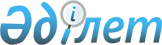 Машбек Нәлібаев ауылдық округінің 2020-2022 жылдарға арналған бюджеті туралыҚызылорда облысы Жаңақорған аудандық мәслихатының 2019 жылғы 30 желтоқсандағы № 422 шешімі. Қызылорда облысының Әділет департаментінде 2020 жылғы 5 қаңтарда № 7136 болып тіркелді.
      "Қазақстан Республикасының Бюджет кодексі" Қазақстан Респубикасының 2008 жылғы 4 желтоқсандағы кодексінің 9-1-бабының 2-тармағына, "Қазақстан Республикасындағы жергілікті мемлекеттік басқару және өзін-өзі басқару туралы" Қазақстан Респубикасының 2001 жылғы 23 қаңтардағы Заңының 6-бабының 1-тармағының 1) тармақшасына сәйкес, Жаңақорған аудандық мәслихаты ШЕШІМ ҚАБЫЛДАДЫ:
      1. Машбек Нәлібаев ауылдық округінің 2020-2022 жылдарға арналған бюджеті тиісінше 1, 2 және 3-қосымшаларға сәйкес, оның ішінде 2020 жылға мынадай көлемде бекітілсін:
      1) кірістер – 87 728,3 мың теңге, оның ішінде:
      салықтық түсімдер - 823 мың теңге;
      салықтық емес түсімдер – 149 мың теңге;
      негізгі капиталды сатудан түсетін түсімдер - 0;
      трансферттердің түсімі – 86 756,3 мың теңге;
      2) шығындар – 87 728,3 мың теңге;
      3) таза бюджеттік кредиттеу – 0:
      бюджеттік кредиттер - 0;
      бюджеттік кредиттерді өтеу - 0;
      4) қаржы активтерімен жасалатын операциялар бойынша сальдо – 0:
      қаржы активтерін сатып алу - 0;
      мемлекеттің қаржы активтерін сатудан түсетін түсімдер - 0;
      5) бюджет тапшылығы (профициті) - 0;
      6) бюджет тапшылығын қаржыландыру (профицитін пайдалану) - 0; 
      7) бюджет қаражаттарының пайдаланылатын қалдықтары – 0.
      Ескерту. 1-тармақ жаңа редакцияда - Қызылорда облысы Жаңақорған аудандық мәслихатының 09.10.2020 № 518 шешімімен (01.01.2020 бастап қолданысқа енгізіледі).


      2. Аудандық бюджеттен ауылдық бюджетке берілетін субвенция мөлшері 2020 жылға 65 780 мың теңге.
      3. Осы шешім 2020 жылдың 1 қантарынан бастап қолданысқа енгізіледі және ресми жариялауға жатады. Машбек Нәлібаев ауылдық округінің 2020 жылға арналған бюджеті
      Ескерту. 1-қосымша жаңа редакцияда - Қызылорда облысы Жаңақорған аудандық мәслихатының 09.10.2020 № 518 шешімімен (01.01.2020 бастап қолданысқа енгізіледі). 2021 жылға арналған Машбек Нәлібаев ауылдық округі бюджеті 2022 жылға арналған Машбек Нәлібаев ауылдық округі бюджеті
					© 2012. Қазақстан Республикасы Әділет министрлігінің «Қазақстан Республикасының Заңнама және құқықтық ақпарат институты» ШЖҚ РМК
				
      Жаңақорған аудандық мәслихатыныңкезектен тыс ХLІ сессиясының төрағасы

А. Кыстаубаева

      Жаңақорған аудандық мәслихат хатшысы

Е. Ильясов
Жаңақорған аудандық маслихатының
2019 жылғы 30 желтоқсаны
№ 422 шешіміне 1-қосымша
Санаты 
Санаты 
Санаты 
Санаты 
Санаты 
Сомасы, мың теңге
Сыныбы
Сыныбы
Сыныбы
Сыныбы
Сомасы, мың теңге
 Ішкі сыныбы
 Ішкі сыныбы
 Ішкі сыныбы
Сомасы, мың теңге
I. КІРІСТЕР
I. КІРІСТЕР
87 728,3
1
Салықтық түсімдер
Салықтық түсімдер
823
01
Табыс салығы
Табыс салығы
92
2
Жеке табыс салығы
Жеке табыс салығы
92
04
Меншiкке салынатын салықтар
Меншiкке салынатын салықтар
731
1
Мүлiкке салынатын салықтар
Мүлiкке салынатын салықтар
15
3
Жер салығы
Жер салығы
115
4
Көлiк құралдарына салынатын салық
Көлiк құралдарына салынатын салық
601
2
Салықтық емес түсімдер
Салықтық емес түсімдер
149
 01
Мемлекеттік меншіктен түсетін салықтық емес түсімдер
Мемлекеттік меншіктен түсетін салықтық емес түсімдер
149
5
Мемлекет меншігіндегі мүлікті жалға беруден түсетін кірістер
Мемлекет меншігіндегі мүлікті жалға беруден түсетін кірістер
149
Трансферттердің түсімдері
Трансферттердің түсімдері
86 756,3
02
Мемлекеттiк басқарудың жоғары тұрған органдарынан түсетiн трансферттер
Мемлекеттiк басқарудың жоғары тұрған органдарынан түсетiн трансферттер
86 756,3
3
Аудандардың (облыстық маңызы бар қаланың) бюджетінен трансферттер
Аудандардың (облыстық маңызы бар қаланың) бюджетінен трансферттер
86 756,3
Фнкционалдық топ 
Фнкционалдық топ 
Фнкционалдық топ 
Фнкционалдық топ 
Фнкционалдық топ 
Сомасы, мың теңге
Функционалдық кіші топ 
Функционалдық кіші топ 
Функционалдық кіші топ 
Функционалдық кіші топ 
Сомасы, мың теңге
Бюджеттік бағдарламалардың әкімшісі 
Бюджеттік бағдарламалардың әкімшісі 
Бюджеттік бағдарламалардың әкімшісі 
Сомасы, мың теңге
Бағдарлама 
Бағдарлама 
Сомасы, мың теңге
Атауы
Сомасы, мың теңге
II. ШЫҒЫНДАР
87 728,3
01
Жалпы сипаттағы мемлекеттiк қыметтер
36 413,3
1
Мемлекеттiк басқарудың жалпы функцияларын орындайтын өкiлдi, атқарушы және басқа органдар
36 413,3
124
Аудандық маңызы бар қала, ауыл, кент, ауылдық округ әкімінің аппараты 
36 413,3
001
Аудандық маңызы бар қала, ауыл, кент, ауылдық округ әкімінің қызметін қамтамасыз ету жөніндегі қызметтер
20 699
029
Ауданның (облыстық маңызы бар қаланың) бюджет қаражаты есебінен
15 714,3
04
Бiлiм беру
31 311
1
Мектепке дейiнгi тәрбие және оқыту
31 311
124
Аудандық маңызы бар қала, ауыл, кент, ауылдық округ әкімінің аппараты 
31 311
004
Мектепке дейінгі тәрбиелеу және оқыту және мектепке дейінгі тәрбиелеу және оқыту ұйымдарында медициналық қызмет көрсетуді ұйымдастыру
31 311
06
Әлеуметтiк көмек және әлеуметтiк қамсыздандыру
1 813
2
Әлеуметтiк көмек
1 813
124
Аудандық маңызы бар қала, ауыл, кент, ауылдық округ әкімінің аппараты 
1 813
003
Мұқтаж азаматтарға үйде әлеуметтік көмек көрсету
1 813
07
Тұрғын үй-коммуналдық шаруашылық
4 518
3
Елді-мекендерді көркейту
4 518
124
Аудандық маңызы бар қала, ауыл, кент, ауылдық округ әкімінің аппараты 
4 518
008
Елді мекендерде көшелерді жарықтандыру
948
009
Елді мекендерді санитариямен қамтамасыз ету
144
011
Елді мекендерді абаттандыру мен көгалдандыру
3 426
08
Мәдениет, спорт, туризм және ақпараттық кеңістiк
13 673
1
Мәдениет саласындағы қызмет
13 673
124
Аудандық маңызы бар қала, ауыл, кент, ауылдық округ әкімінің аппараты 
13 673
006
Жергілікті деңгейде мәдени-демалыс жұмысын қолдау
13 425
2
Спорт
248
124
Аудандық маңызы бар қала, ауыл, кент, ауылдық округ әкімінің аппараты 
248
028
Жергілікті деңгейде дене шынықтыру-сауықтыру және спорттық іс-шараларды өткізу
248
3. Таза бюджеттік кредит беру
0
4. Қаржы активтерімен жасалатын операциялар бойынша сальдо
0
5. Бюджет тапшылығы (профициті)
0
6. Бюджет тапшылығын қаржыландыру (профицитті пайдалану)
0Жаңақорған аудандық маслихатының 2019 жылғы 30 желтоқсаны № 42 шешіміне 2-қосымша
Санаты
Санаты
Санаты
Санаты
Санаты
Сомасы, мың теңге
Сыныбы
Сыныбы
Сыныбы
Сыныбы
Сомасы, мың теңге
Ішкі сыныбы
Ішкі сыныбы
Ішкі сыныбы
Сомасы, мың теңге
I. КІРІСТЕР
I. КІРІСТЕР
66 632
1
Салықтық түсімдер
Салықтық түсімдер
1 248
04
Меншiкке салынатын салықтар
Меншiкке салынатын салықтар
1 248
1
Мүлiкке салынатын салықтар
Мүлiкке салынатын салықтар
16
3
Жер салығы
Жер салығы
200
4
Көлiк құралдарына салынатын салық
Көлiк құралдарына салынатын салық
1 032
4
Трансферттердің түсімдері
Трансферттердің түсімдері
65 384
02
Мемлекеттiк басқарудың жоғары тұрған органдарынан түсетiн трансферттер
Мемлекеттiк басқарудың жоғары тұрған органдарынан түсетiн трансферттер
65 384
3
Аудандардың (облыстық маңызы бар қаланың) бюджетінен трансферттер
Аудандардың (облыстық маңызы бар қаланың) бюджетінен трансферттер
65 384
Функционалдық топ
Функционалдық топ
Функционалдық топ
Функционалдық топ
Функционалдық топ
Сомасы, мың теңге
Функционалдық кіші топ
Функционалдық кіші топ
Функционалдық кіші топ
Функционалдық кіші топ
Сомасы, мың теңге
Бюджеттік бағдарламалардың әкімшісі
Бюджеттік бағдарламалардың әкімшісі
Бюджеттік бағдарламалардың әкімшісі
Сомасы, мың теңге
Бағдарлама
Бағдарлама
Сомасы, мың теңге
Атауы
Сомасы, мың теңге
II. ШЫҒЫНДАР
66 632
1
Жалпы сипаттағы мемлекеттiк қызметтер
20 761
1
Мемлекеттiк басқарудың жалпы функцияларын орындайтын өкiлдi, атқарушы және басқа органдар
20 761
124
Аудандық маңызы бар қала, ауыл, кент, ауылдық округ әкімінің аппараты
20 761
001
Аудандық маңызы бар қала, ауыл, кент, ауылдық округ әкімінің қызметін қамтамасыз ету жөніндегі қызметтер
20 761
4
Бiлiм беру
27 856
1
Мектепке дейiнгi тәрбие және оқыту
27 856
124
Аудандық маңызы бар қала, ауыл, кент, ауылдық округ әкімінің аппараты
27 856
004
Мектепке дейінгі тәрбиелеу және оқыту және мектепке дейінгі тәрбиелеу және оқыту ұйымдарында медициналық қызмет көрсетуді ұйымдастыру
27 856
6
Әлеуметтiк көмек және әлеу меттiк қамсыздандыру
1 476
2
Әлеуметтiк көмек
1 476
124
Аудандық маңызы бар қала, ауыл, кент, ауылдық округ әкімінің аппараты
1 476
003
Мұқтаж азаматтарға үйде әлеуметтік көмек көрсету
1 476
7
Тұрғын үй-коммуналдық шаруашылық
4 198
3
Елді-мекендерді көркейту
4 198
124
Аудандық маңызы бар қала, ауыл, кент, ауылдық округ әкімінің аппараты
4 198
008
Елді мекендерде көшелерді жарықтандыру
976
009
Елді мекендердің санитариясын қамтамасыз ету
148
011
Елді мекендерді абаттандыру мен көгалдандыру
3 074
8
Мәдениет, спорт, туризм және ақпараттық кеңістiк
12 341
1
Мәдениет саласындағы қызмет
12 086
124
Аудандық маңызы бар қала, ауыл, кент, ауылдық округ әкімінің аппараты
12 086
006
Жергілікті деңгейде мәдени-демалыс жұмысын қолдау
12 086
2
спорт
255
124
Аудандық маңызы бар қала, ауыл, кент, ауылдық округ әкімінің аппараты 
255
028
Жергілікті деңгейде дене шынықтыру-сауықтыру және спорттық іс-шараларды өткізу
255
3. Таза бюджеттік кредит беру
0
4. Қаржы активтерімен жасалатын операциялар бойынша сальдо
0
5. Бюджет тапшылығы (профициті)
0
6. Бюджет тапшылығын қаржыландыру (профицитті пайдалану)
0Жаңақорған аудандық маслихатының 2019 жылғы 30 желтоқсаны № 422 шешіміне 3-қосымша
Санаты
Санаты
Санаты
Санаты
Санаты
Сомасы, мың теңге
Сыныбы
Сыныбы
Сыныбы
Сыныбы
Сомасы, мың теңге
Ішкі сыныбы
Ішкі сыныбы
Ішкі сыныбы
Сомасы, мың теңге
I. КІРІСТЕР
I. КІРІСТЕР
66 959
1
Салықтық түсімдер
Салықтық түсімдер
1 297
04
Меншiкке салынатын салықтар
Меншiкке салынатын салықтар
1 297
1
Мүлiкке салынатын салықтар
Мүлiкке салынатын салықтар
16
3
Жер салығы
Жер салығы
208
4
Көлiк құралдарына салынатын салық
Көлiк құралдарына салынатын салық
1 073
4
Трансферттердің түсімдері
Трансферттердің түсімдері
65 662
02
Мемлекеттiк басқарудың жоғары тұрған органдарынан түсетiн трансферттер
Мемлекеттiк басқарудың жоғары тұрған органдарынан түсетiн трансферттер
65 662
3
Аудандардың (облыстық маңызы бар қаланың) бюджетінен трансферттер
Аудандардың (облыстық маңызы бар қаланың) бюджетінен трансферттер
65 662
Функционалдық топ
Функционалдық топ
Функционалдық топ
Функционалдық топ
Функционалдық топ
Сомасы, мың теңге
Функционалдық кіші топ
Функционалдық кіші топ
Функционалдық кіші топ
Функционалдық кіші топ
Сомасы, мың теңге
Бюджеттік бағдарламалардың әкімшісі
Бюджеттік бағдарламалардың әкімшісі
Бюджеттік бағдарламалардың әкімшісі
Сомасы, мың теңге
Бағдарлама
Бағдарлама
Сомасы, мың теңге
Атауы
Сомасы, мың теңге
II. ШЫҒЫНДАР
66 959
1
Жалпы сипаттағы мемлекеттiк қызметтер
20 823
1
Мемлекеттiк басқарудың жалпы функцияларын орындайтын өкiлдi, атқарушы және басқа органдар
20 823
124
Аудандық маңызы бар қала, ауыл, кент, ауылдық округ әкімінің аппараты
20 823
001
Аудандық маңызы бар қала, ауыл, кент, ауылдық округ әкімінің қызметін қамтамасыз ету жөніндегі қызметтер
20 823
4
Бiлiм беру
27 940
1
Мектепке дейiнгi тәрбие және оқыту
27 940
124
Аудандық маңызы бар қала, ауыл, кент, ауылдық округ әкімінің аппараты
27 940
004
Мектепке дейінгі тәрбиелеу және оқыту және мектепке дейінгі тәрбиелеу және оқыту ұйымдарында медициналық қызмет көрсетуді ұйымдастыру
27 940
6
Әлеуметтiк көмек және әлеуметтiк қамсыздандыру
1 476
2
Әлеуметтiк көмек
1 476
124
Аудандық маңызы бар қала, ауыл, кент, ауылдық округ әкімінің аппараты
1 476
003
Мұқтаж азаматтарға үйде әлеуметтік көмек көрсету
1 476
7
Тұрғын үй-коммуналдық шаруашылық
4 323
3
Елді-мекендерді көркейту
4 323
124
Аудандық маңызы бар қала, ауыл, кент, ауылдық округ әкімінің аппараты
4 323
008
Елді мекендерде көшелерді жарықтандыру
1 005
009
Елді мекендердің санитариясын қамтамасыз ету
152
011
Елді мекендерді абаттандыру мен көгалдандыру
3 166
8
Мәдениет, спорт, туризм және ақпараттық кеңістiк
12 397
1
Мәдениет саласындағы қызмет
12 134
124
Аудандық маңызы бар қала, ауыл, кент, ауылдық округ әкімінің аппараты
12 134
006
Жергілікті деңгейде мәдени-демалыс жұмысын қолдау
12 134
2
спорт
263
124
Аудандық маңызы бар қала, ауыл, кент, ауылдық округ әкімінің аппараты 
263
028
Жергілікті деңгейде дене шынықтыру-сауықтыру және спорттық іс-шараларды өткізу
263
3. Таза бюджеттік кредит беру
0
4. Қаржы активтерімен жасалатын операциялар бойынша сальдо
0
5. Бюджет тапшылығы (профициті)
0
6. Бюджет тапшылығын қаржыландыру (профицитті пайдалану)
0